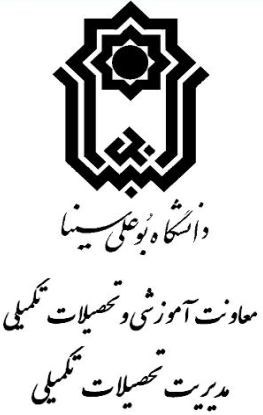 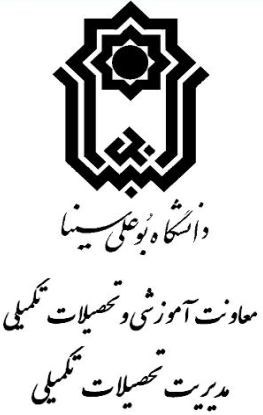  رعایت ترتیب اخذ امضاء مطابق شماره ردیف الزامی میباشد.   در دانشکدههایی که داراي آزمایشگاهها یا کارگاههاي متعددي هستند عدم بدهی دانشجو به سایر آزمایشگاه توسط مدیر گروه احراز گردد.  1  از  2                                    فرم تسویه حساب دانشجویان تحصیلات تکمیلی دانشگاه بوعلی سینا  توضیحات:  لازم است، فرم تسویه حساب به صورت پشت و رو تکمیل گردد. لازم است، در تکمیل فرم تسویه حساب مراحل بر اساس اولویت (شماره ردیف) انجام گردد. در مورد دانشجویان انصرافی لازم است، تسویه حساب با اخذ وجوه بدهی از دانشجو انجام گرفته و کلیه رقمهاي بند 10 صفر شده باشد. یک قطعه کارت دانشجویی      فیش واریز جریمه کارت      به این برگ الصاق شده است. 2  از  2 ملاحظات  مهر و امضاء   مسئول واحد  نام و نام خانوادگی  مسئول مربوطه  توضیحات  واحد مربوطه  ردیف	  دانشجو هزینههاي مالی پایان نامه را با اینجانب تسویه نموده و یک جلد پایان نامه صحافی شده خود را به اینجانب تحویل داده است. لذا تسویه حساب نهایی نامبرده بلامانع است.  استاد راهنما    1به آزمایشگاه  .  .  .  .  .  .  .  .  .  .  .  .  .  .  . .  .  .  .  .  .  .  .  .  .  .  .  .    .  .  .  .  .  .  .  .  .  .  .  .  .  .  .  .  .  .  .  . .  .  .  .  .  .  .  .  .  .  .  .  .  .  . .  .بدهی ندارد.  آزمایشگاه یا کارگاه تخصصی    2هیچگونه بدهی به گروه آموزشی مربوطه ندارد و تسویه حساب نامبرده بلامانع است.  مدیر گروه آموزشی    	3هیچگونه بدهی به مرکز کامپیوتر دانشکده ندارد.  مرکز کامپیوتر    4دانشجو پایان نامه خود را طبق الگوي نگارش پایان نامههاي دانشگاه تهیه و در پایگاه پژوهشگاه علوم و فناوري اطلاعات ایران ثبت نموده است.  فایلهاي لازم در لوح فشرده طبق الگوي تحصیلات تکمیلی دانشگاه تهیه شده است. لذا تسویه حساب نامبرده و تحویل پایان نامه و لوح فشرده مربوط به مدیریت تحصیلات تکمیلی دانشگاه بلامانع است.   مسئول تحصیلات تکمیلی دانشکده    5رشته مقطع قبلی با رشته مقطع فعلی دانشجو   مرتبط است             مرتبط نیست   اداره آموزش دانشکده    6نیمسالهاي .  .  .  .  .  .  .  .  .  .  .  .  .  .   .  را در قالب شبانه تمدید نموده است.  اداره آموزش دانشکده    6از نظر آموزشی فارغالتحصیلی دانشجو بلامانع است  تاریخ فارغالتحصیلی نامبرده .  .  .  .  .  .  .  .  .  . .  .  .  .   . است.  اداره آموزش دانشکده    6به کتابخانه دانشکده بدهی ندارد.  کتابخانه دانشکده    72 نسخه از پایان نامه تحویل گردید.  به کتابخانه مرکزي دانشگاه بدهی ندارد.  کتابخانه مرکزي و مرکز اسناد دانشگاه    81 نسخه از پایان نامه و 2 عدد لوح فشرده تحویل گردیده و با توجه به صورتجلسه انجام دفاع و نیز عدم بدهی نامبرده به این مدیریت سایر مراحل تسویه حساب  بلامانع است.  مدیریت تحصیلات تکمیلی دانشگاه    9ملاحظاتمهر و امضاءمسئول واحدنام و نام خانوادگیمسئول مربوطهتوضیحاتواحد مربوطهردیفبه امور عمومی دانشکده بدهی ندارد.امور عمومی دانشکده10با توجه به نظر آموزش دانشکده (ردیف 6) بدهی خود را با این واحد تسویه نموده است.حسابداري شبانه11مبلغ (به عدد) .  .  .  .  .  .  .  .  .  .  .  .  .  .  .  .  .  .  .  .  .  . ریال(به حروف) .  .  .  .  .  .  .  .  .  .  .  .  .  .  .  .  .  .  .  . .  .  .  .  .  .  ریال کمک هزینه تحصیلی بدهکار میباشد.مبلغ (به عدد) .  .  .  .  .  .  .  .  .  .  .  .  .  .  .  .  .  .  .  .  .  . ریال(به حروف) .  .  .  .  .  .  .  .  .  .  .  .  .  .  .  .  .  .  .  . .  .  .  .  .  .  ریال بابت هزینه خوابگاه بدهکار است و کلیه وسایل خوابگاه را تحویل داده است.با توجه به دو بند فوقمبلغ (به عدد) .  .  .  .  .  .  .  .  .  .  .  .  .  .  .  .  .  .  .  .  .  . ریال (به حروف) .  .  .  .  .  .  .  .  .  .  .  .  .  .  .  .  .  .  .  . .  .  .  .  .  .  ریال به صندوق رفاه دانشجویان بدهی دارد.امور دانشجویان12با توجه به مدارك ضمیمه و تکمیل تسویه حساب، انجام امور مربوط به فارغالتحصیلی یا  .  .  .  .  .  .  .  .  .  .  .  .  نامبرده بلامانع است.امور آموزشی دانشگاه13